Damaged or Discarded Product LogInstructions: Record product name, quantity, action taken, reason for damage/discard, initials, and date each time a product is damaged and/or will be discarded. Person in charge will also initial log when products are damaged and/or discarded. 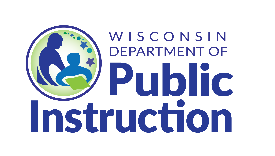 DateProduct(include specific info such as name, brand, company, etc.)Quantity (include units such as cases, pounds, gallons, etc.)Corrective Action Taken(Hold, Return, Discard)ReasonFood Handler InitialsPerson in Charge Initials